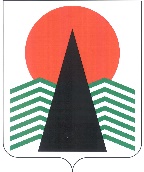 АДМИНИСТРАЦИЯ  НЕФТЕЮГАНСКОГО РАЙОНАпостановлениег.НефтеюганскО награжденииВ соответствии с решением Думы Нефтеюганского района от 26.09.2012 № 282 «О наградах и почетных званиях Нефтеюганского района» и на основании протокола заседания комиссии по наградам от 11.08.2022 № 21 п о с т а н о в л я ю:Присвоить почетные звания Нефтеюганского района, наградить знаком отличия Нефтеюганского района, Почетной грамотой и Благодарственным письмом Главы Нефтеюганского района граждан за высокое профессиональное мастерство, добросовестный труд, за деятельность, способствующую социально-экономическому развитию Нефтеюганского района (приложения № 1, 2).Управлению отчетности и программно-целевого планирования администрации Нефтеюганского района (Пятигор Т.А.) обеспечить выплату денежного вознаграждения (приложение № 1).Настоящее постановление подлежит размещению на официальном сайте органов местного самоуправления Нефтеюганского района.Контроль за выполнением постановления возложить на первого заместителя главы Нефтеюганского района Кудашкина С.А.Глава района							 А.А.БочкоПриложение № 1
к постановлению администрации Нефтеюганского районаот 15.08.2022 № 1439-паСПИСОКграждан к присвоению почетного звания Нефтеюганского района,награждению знаком отличия Нефтеюганского района, Почетной грамотой Главы Нефтеюганского районаПриложение № 2
к постановлению администрации Нефтеюганского районаот 15.08.2022 № 1439-паСПИСОКграждан, награждаемых Благодарственным письмомГлавы Нефтеюганского района15.08.2022№ 1439-па№ 1439-па№п/пФамилия,имя, отчествоДолжность, место работы 
(род занятий)Размерденежного вознаграждения (руб.)Размерденежного вознаграждения (руб.)Знак отличия Нефтеюганского района «За отличие в охране законности и правопорядка»Знак отличия Нефтеюганского района «За отличие в охране законности и правопорядка»Знак отличия Нефтеюганского района «За отличие в охране законности и правопорядка»Знак отличия Нефтеюганского района «За отличие в охране законности и правопорядка»Знак отличия Нефтеюганского района «За отличие в охране законности и правопорядка»Березовский Александр Владимирович заместитель начальника отдела уголовного розыска отдела Министерства внутренних дел Российской Федерации по Нефтеюганскому району, г.Нефтеюганск3500,003500,00Почетное звание «Заслуженный работник жилищно-коммунального хозяйства Нефтеюганского района»Почетное звание «Заслуженный работник жилищно-коммунального хозяйства Нефтеюганского района»Почетное звание «Заслуженный работник жилищно-коммунального хозяйства Нефтеюганского района»Почетное звание «Заслуженный работник жилищно-коммунального хозяйства Нефтеюганского района»Почетное звание «Заслуженный работник жилищно-коммунального хозяйства Нефтеюганского района»Ельченинова Татьяна Александровнаоператор котельной Пойковского муниципального унитарного предприятия «Управление тепловодоснабжения»,  пгт.Пойковский3500,003500,00Почетное звание «Заслуженный работник транспорта и дорожного хозяйства Нефтеюганского района»Почетное звание «Заслуженный работник транспорта и дорожного хозяйства Нефтеюганского района»Почетное звание «Заслуженный работник транспорта и дорожного хозяйства Нефтеюганского района»Почетное звание «Заслуженный работник транспорта и дорожного хозяйства Нефтеюганского района»Почетное звание «Заслуженный работник транспорта и дорожного хозяйства Нефтеюганского района»Камалтдинов Ринат Фатыховичводитель автомобиля различного типа грузоподъемности и вместимости 1 класса муниципального предприятия Нефтеюганского районного муниципального унитарного «Торгово-Транспортное предприятие», г.Нефтеюганск3500,003500,00Почетная грамота Главы Нефтеюганского районаПочетная грамота Главы Нефтеюганского районаПочетная грамота Главы Нефтеюганского районаПочетная грамота Главы Нефтеюганского районаПочетная грамота Главы Нефтеюганского районаАндреев Глеб Анатольевичохранник 4-го разряда общества с ограниченной ответственностью «Частная охранная организация «Вектор-Плюс», г.Нефтеюганск3500,003500,00Долгов Александр Ивановичгенеральный директор ООО «Катунь», п.Сентябрьский3500,003500,00Жердев Михаил Валерьевичдиректор Нефтеюганского районного  муниципального общеобразовательного бюджетного учреждения «Салымская средняя общеобразовательная школа № 1», п.Салым3500,003500,00Ляпустин Дмитрий Сергеевичначальник электротехнической лаборатории  филиала АО «Городские электрические сети» Пойковские электрические сети,  пгт.Пойковский3500,003500,00Малков Владислав Леонидовичдиректор Нефтеюганского филиала 
АО «АВАНТЕЛ», г.Нефтеюганск3500,003500,00Милясова Яна Дмитриевначлен Совета представителей коренных малочисленных народов Севера при Главе Нефтеюганского района, с.Лемпино3500,003500,00ВсегоВсегоВсегоВсего31500,0031500,00№п/пФамилия,имя, отчествоДолжность, место работы 
(род занятий)Минтимиров Ильдар Флусовичмастер занятый в производственных процессах по бурению скважин общества с ограниченной ответственностью «Интегра-Сервисы», Краснодарский крайМухаметьянова Зиля Зуфаровназаведующий фельдшерско-акушерским пунктом – акушерка бюджетного учреждения Ханты-Мансийского автономного округа – Югры «Нефтеюганская районная больница», п.Усть-ЮганПоловинка Игорь Александровичмашинист передвижного компрессора 4 разряда общества с ограниченной ответственностью «Интегра-Сервисы», г.НоябрьскРахманова Наталья Николаевназаведующий хозяйством административно-хозяйственного отдела Муниципального казенного учреждения «Управление по обеспечению деятельности учреждений культуры и спорта», п.СингапайСимончук Марина Валерьевнабуфетчик общества с ограниченной ответственностью «Империя», г.Нефтеюганск